Hodnotící výroční zpráva Sportovní a tělovýchovné organizace Rokycany, z.s. za rok 2020Hodnotící výroční zpráva o činnosti je zpracována za období počínající dnem 1. ledna 2020 a končící dnem 31. prosince 2020 na základě vyhodnocení činnosti Sportovní a tělovýchovné organizace Rokycany, z.s. a jeho jednotlivá ustanovení byla předmětem jednání Valné hromady OS ČUS STO Rokycany, z.s. konané dne ………...Obsah 1) Obecné informace o organizaci 	2) Hlavní a vedlejší činnost organizace3) Struktura organizace	4) TJ, SK5) Hospodaření organizace1) Obecné informace o organizaci 						          Název účetní jednotky:		Sportovní a tělovýchovná organizace Rokycany, z.s.Sídlo:		Jiráskova 214, 337 01 Rokycany 	IČO:		00435554					Právní forma:		spolek Spisová značka:		L 478 vedená u Krajského soudu v Plzni2) Hlavní a vedlejší činnost organizace Sportovní a tělovýchovná organizace Rokycany, z.s. má svoji hlavní činnost vymezenou stanovami. V rámci své hlavní činnosti zejména zajišťujeme:podpora sportu na okrese Rokycanyorganizaci a podporu veškerých forem sportovních aktivit, propagaci zdravého životního stylu a šíření povědomí o prospěšnosti sportu zejména v oblasti jeho vlivu na zdraví,  metodická pomoc dotačních programůmetodická pomoc sestavování a vyplňování finančních výkazůZ důvodu vlastnictví budovy zajišťujeme údržbu prostorů a pronájem nebytových prostor.3) Struktura organizaceNejvyšším orgánem Sportovní a tělovýchovné organizace Rokycany, z.s. je valná hromada. Valnou hromadu tvoří delegáti ustanoveni v souladu se stanovami. Orgány volenými valnou hromadou jsou:výkonný výborkontrolní komiseStatutárním orgánem Sportovní a tělovýchovné organizace, z.s. je:Bc. Jiří Sýkora – předseda (od 25.2.2020)Mgr. Pavel Hudeček – místopředsedaVáclav Havránek – člen výboruOd 1. ledna 2020 byl předsedou Miroslav Jedlička, zánik funkce 25.2.2020.4) TJ, SK 								 Sportovní a tělovýchovná organizace Rokycany, z.s. eviduje 50 TJ, SK s 5385 členy.5) Hospodaření organizace Sportovní a tělovýchovná organizace Rokycany, z.s. v průběhu roku financovala svoji činnost zejména z dotací a z nájmu nebytových prostor.Organizace ve sledovaném období dosáhla výsledku hospodaření + 72 020 Kč. Organizace vykazuje dostatek finančních prostředků pro realizaci své hlavní činnosti v následujícím období.Podrobnější informace o hospodaření organizace ve sledovaném období jsou uvedeny v přílohách této výroční zprávy:Příloha č. 1 – Rozvaha ve zkráceném rozsahu Příloha č. 2 – Výkaz zisku a ztráty ve zkráceném rozsahuPříloha  č. 1: Rozvaha ve zkráceném rozsahu 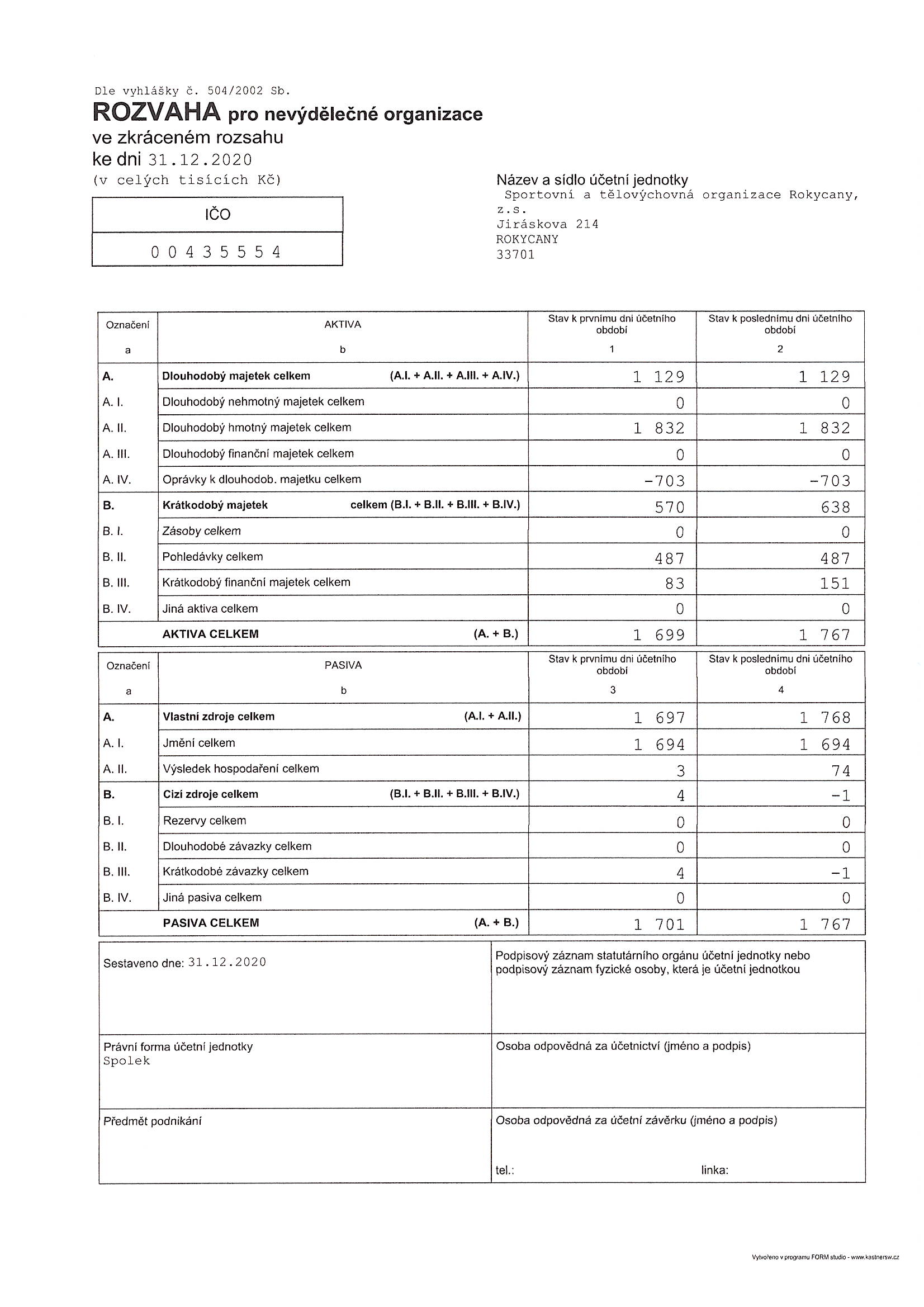 Příloha č. 2: Výkaz zisku a ztráty ve zkráceném rozsahu 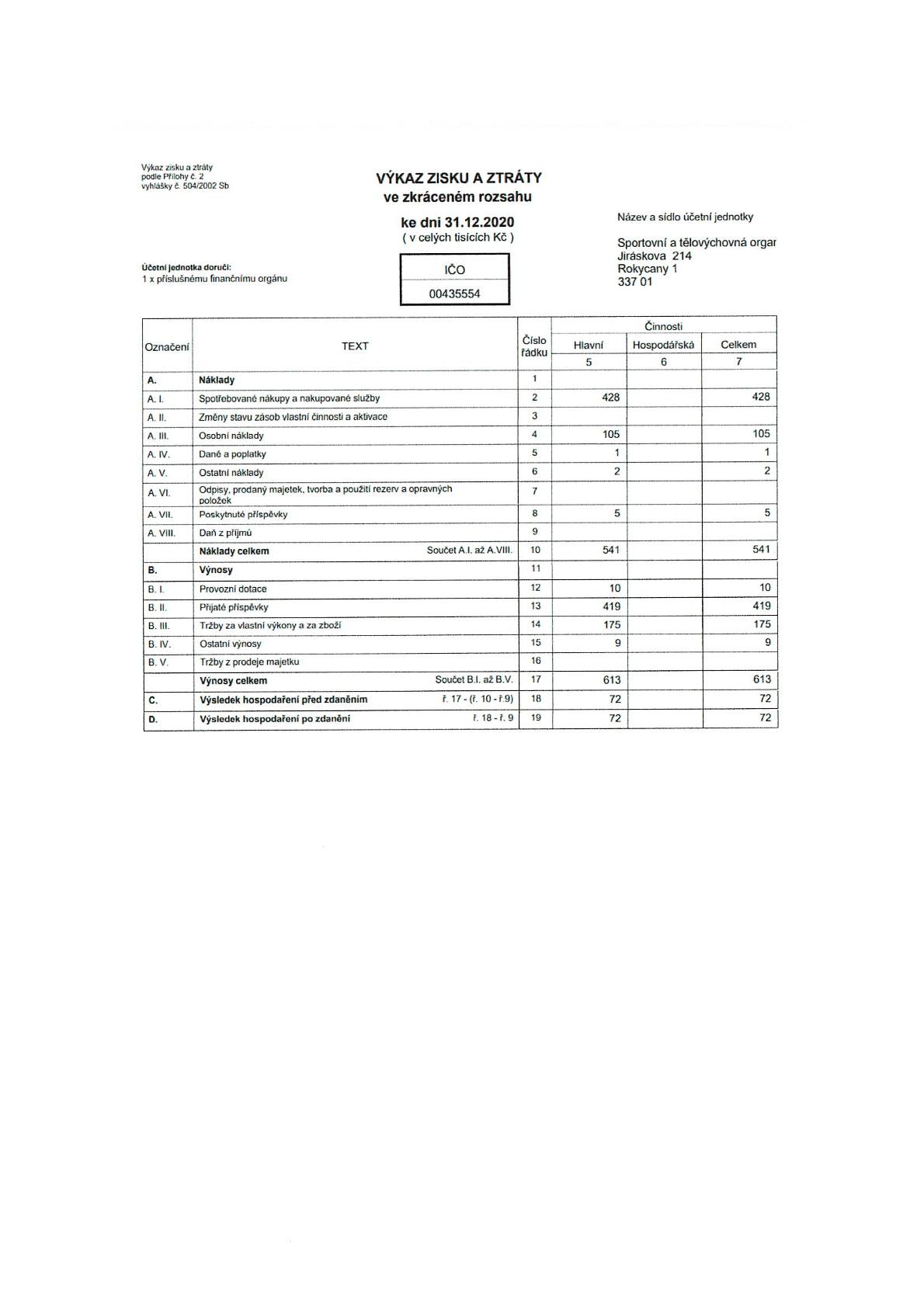 Sestavila: Andrea Stašková        Dne:                                                                                           …………………………..                                                                                                               podpis                                                                                                V Rokycanech dne………..                                                                                                   ……………………………………….        podpis statutárního orgánu